Mukavaa syksyn alkua JYTYLÄISET!           		       TIEDOTE  7/2022         	2.9.2022                                    Lämmin kesä on takana ja nyt mennään kohti vuoden huipennusta! Ja se on yhdistyksen 80-v juhlat! Toivon todella suurta osanottajamäärää. Ilmoittautuminen on käynnissä kotisivuilla ja virallinen kutsu on tämän tiedotteen liitteenä.HVA aloittaa toiminnan ensi vuoden alussa. HVA:een myötä myös peruskuntien toiminta tulee muuttumaan. Osa kuntien työntekijöistä siirtyy HVA:een palkkalistoille. Jytyssä on keskusteltu jo pitkään mahdollisesta yhdistysrakenne uudistuksesta. Mitä se käytännössä tarkoittaa? Sitä en osaa vielä sanoa. Työryhmää ollaan juuri nimeämässä.Olemme avanneet keskustelun Jyty Lappeenranta ry:n ja Jyty E-KSOTE Lappeenranta ry:n välillä. Olisiko yhdistysten aika laittaa hynttyyt yhteen? Jäsenet tekevät lopulliset päätökset, kun on sen aika. Olisiko uusi nimi vaikkapa Jyty Saimaa ry? Minusta olisi oiva vaihtoehto. Onhan meidän jäseniämmekin töissä monessa eri kunnassa ja monella eri yksityisellä työnantajalla. Syksyn aikana on mahdollisuus tulla keskustelemaan ajankohtaisista asioista jäseniltaan ja syyskokoukseen!Tässä tiedotteessa on paljon tärkeitä asioita ja pyydänkin, että otatte kalenterin ja kotisivut auki jo tässä vaiheessa.t. pj. SeijaJyty Lappeenranta ry:n 80 vuotistaivalta juhlitaan hotelli Patriassa 3.12 klo 17.30 alkaen. Kutsu on liitteessä! Hallitus toivoo runsasta osanottoa. Halutessanne voitte varata hotelli Patriasta omakustanteisesti hotellihuoneen, 1hh 94 € ja 2 hh 104 € /vrk. Käyttäkää varatessa tunnusta JYTY 80v. Ilmoittautumiset kotisivujen kautta tai Tästä!JÄSENILTA 28.9 klo 17–19 Kahvila MAJURSKASSA Kristiinankatu 1, Lpr. Ota kaveri mukaan! Kaverin ei tarvitse olla jytyläinen, toivottavasti illan jälkeen on . Mukana alueasiamies Sonja Rapo, yhdistyksen hallituksen väkeä, pääluottamusmiehiä ja toimihenkilöitä. Ohjelmassa arvontaa, joulukorttien askartelua Hannan vetämänä ja tietysti kahvittelua hyvässä jytyläisessä seurassa! Tervetuloa! Ilmoittautumiset tarjoilun vuoksi kotisivujen kautta tai suoraan Tästä!VAPAA-AJANTOIMINTAA, hauskaa ja rentouttavaa luvassa!CURLING la 15.10 klo 14–16 Savitaipaleen jäähalli, Jonni Myyrän tie 3, Savitaipale. Ps: Pukeudu lämpimästi, mutta joustavasti. Ota sisäpelikengät tai muut tasapohjaiset ja puhtaat kengät mukaan. Pukuhuoneet löytyvät. Osallistumismaksu 5 € kerätään paikan päällä. Pientä purtavaa tarjolla! Ilmoittautumiset kotisivujen kautta tai Tästä! (16 nopeinta pääsee pelailemaan)ÄÄNIMALJARENTOUTUS la 12.11 klo 15 ja klo 16.15 Lappeen Harju, Sunilantie 57, Lappeenranta. Valitse jompikumpi ryhmä ja käy ilmoittautumassa pikimmiten, näin pystymme ilmoittamaan järjestäjälle, tarvitsemmeko kummankin ryhmän. Rentoutuksen jälkeen välipala tarjoilua ja tutustumista Lappeen Harjun tiloihin. Osallistumismaksu 10 € kerätään paikan päällä. Ilmoittautumiset kotisivujen kautta tai Tästä! (2x10 nopeinta pääsee rentoutumaan)Jyty Lappeenranta ry:n sääntömääräinen SYYSKOKOUS pidetään Savitaipaleella Olkkolan Hovissa ke16.11 klo 18 alkaen. Ilmoittautuminen tarjoilun vuoksi 6.11 mennessä Tästä! Hyväksytään ensivuoden toimintasuunnitelma ja budjetti, valitaan hallituksen jäsenet ja yhdistyksen puheenjohtaja. TERVETULOA!Taskukalenteri on tilattavissa vuodelle 2023 kotisivujen kautta Tästä. (Kalentereiden jako tapahtuu yhdistyksen tapahtumissa syyskokous/80v juhlat.)Muistakaa päivittää jäsentietonne jässärissä! mm työpaikanvaihdokset, spostiosoitteet jne.Jyty Lappeenranta ry toivottaa kaikille kuulasta syksyä!Sillä sinun työsi on tärkeä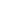 